FEDERAL BUREAU OF PRISONSStatistics based on prior month's data -- -- Last Updated: Saturday, 27 September 2014Retrieving Inmate Statistics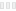 Inmate Age:   http://www.bop.gov/about/statistics/statistics_inmate_age.jsp Citizenship:   http://www.bop.gov/about/statistics/statistics_inmate_citizenship.jsp Inmate Ethnicity:  http://www.bop.gov/about/statistics/statistics_inmate_ethnicity.jsp Inmate Gender:  http://www.bop.gov/about/statistics/statistics_inmate_gender.jsp Inmate Offenses:  http://www.bop.gov/about/statistics/statistics_inmate_offenses.jsp Inmate Safety:  http://www.bop.gov/about/statistics/statistics_inmate_safety.jsp Inmate Security Levels:  http://www.bop.gov/about/statistics/statistics_inmate_sec_levels.jsp Inmate Race:  http://www.bop.gov/about/statistics/statistics_inmate_race.jsp Inmate Sentences Imposed:  http://www.bop.gov/about/statistics/statistics_inmate_sentences.jsp Inmate Population (as of 10.23.14):  http://www.bop.gov/about/statistics/population_statistics.jsp (You may generate your own reports by regions, states, and facilities)OTHERPrison Leadership:  http://www.bop.gov/about/agency/leadership.jsp Organizational Chart:  http://www.bop.gov/about/agency/organization.jspMission, Vision, Values, Ideologies, and Pillars:   http://www.bop.gov/about/agency/agency_pillars.jsp Strategic Plan:  http://www.bop.gov/about/agency/strategic_plan.jspBudget and Performance:  http://www.bop.gov/about/agency/budget_and_performance.jsp Staff Ethnicity Race:  http://www.bop.gov/about/statistics/statistics_staff_ethnicity_race.jsp 